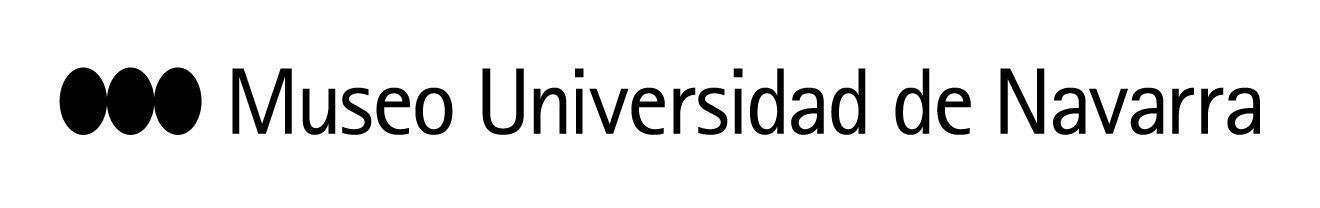 HAMISH FULTON REIVINDICA EN EL VIAJE FOTOGRÁFICO ‘WALKING EAST’ EL PODER TRANSFORMADOR DEL CAMINAR Y LA MIRADA CONSCIENTE DEL ENTORNO 24 DE MARZO. RUEDA DE PRENSA:10:45 H: pase gráfico. Los medios podrán tomar fotografías y vídeo en las salas expositivas junto al artista Hamish Fulton y al comisario Benlloch. Los medios que lo necesiten podrán acceder antes de esta hora a las salas expositivas previa petición.11:00 H: rueda de prensa en la sala 0 de la planta 0. Intervendrán el artista, el comisario y Valentín Vallhonrat, director artístico del Museo.En Pamplona, 23 de marzo de 2022- El Museo Universidad de Navarra inaugura este 24 de marzo la exposición Walking East, del artista inglés Hamish Fulton, comisariada por Pep Benlloch y coproducida con el Centre Galego de Arte Contemporánea. La muestra, que podrá visitarse hasta el 4 de septiembre, recoge un recorrido del Camino partiendo desde Finisterre, en dirección a Santiago de Compostela, y su continuación hacia Pamplona y Roncesvalles, hasta llegar a Hendaya.Toda la producción de Fulton, “el artista caminante”, nace del caminar en solitario. No interviene el paisaje, sino que transita por él con la mirada atenta de quien real y activamente ve cuanto le rodea. La muestra pretende dar una visión de sus inquietudes, que se han ido modificando a lo largo de los años, y que en la actualidad se centran mucho en la conservación del planeta. A través del arte, desea contribuir a esta causa.Desde 1969, el artista realiza caminatas por diversos rincones del mundo. La Península Ibérica y Canadá, así como otros rincones de Europa, Australia o Nepal han acogido su caminar. El artista utiliza la imagen, el texto (juntos o de manera independiente), las maderas, el collage o el dibujo para mostrar la caminata, para transmitir ese camino. De este modo, la actividad física se transforma en materia, en obras de arte, que transmiten su visión a través de estos lenguajes diversos.Preocupado por la instrumentalización del medioambiente o del paisaje, Fulton reivindica el acto atávico, la experiencia directa del caminante como herramienta de salvación de una humanidad que ha dejado de ver para mirar a su alrededor a través de la tecnología. El visitante podrá recorrer a lo largo de la muestra los distintos soportes que emplea el artista, ya que todos ellos se van complementando y encajando para ofrecer una visión completa de lo que es el caminar, de su significado, que se refleja a través de las obras. Asimismo, se invita al espectador a reconstruir el espacio evocado y el viaje del artista. Sobre sus obras, Fulton habla de escultura mental en el sentido de que se refieren, como esculturas, a nociones de espacio, tiempo y materia.EL ARTISTAHamish Fulton (Londres, 1946) vive y trabaja en Canterbury. Se formó en la Hammersmith College of Art, St. Martin’s School of Art y el RCA Royal College of Art entre otros prestigiosos centros. Desde principios de la década de 1970, ha viajado por el mundo a pie, 24 países, cientos de kilómetros, varios miles de pasos. Para él caminar es fundamental, el caminar efímero es la obra de arte. La obra de Fulton se diferencia del Land Art estadounidense por su suavidad, su intimidad y la gran economía de medios. Fotografía el paisaje sin intervención ni artificio.CONTACTO PRENSA MUSEO:  Leire Escalada / lescalada@unav.es / museo.unav.edu /  948 425600-Ext. 802545